ATZINUMS Nr. 22/8-3.10/163par atbilstību ugunsdrošības prasībāmAtzinums iesniegšanai derīgs sešus mēnešus.Atzinumu var apstrīdēt viena mēneša laikā no tā spēkā stāšanās dienas augstākstāvošai amatpersonai:Atzinumu saņēmu:20____. gada ___. ___________DOKUMENTS PARAKSTĪTS AR DROŠU ELEKTRONISKO PARAKSTU UN SATURLAIKA ZĪMOGU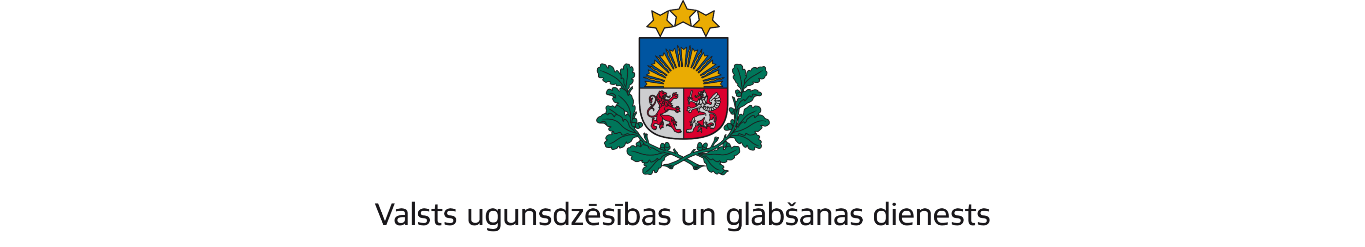 RĪGAS REĢIONA PĀRVALDEJaunpils iela 13, Rīga, LV-1002; tālr.: 67209650, e-pasts: rrp@vugd.gov.lv; www.vugd.gov.lvRīgaBiedrība "Rīgas jaunā skola"/ Pamatskola Būsim(izdošanas vieta)(juridiskās personas nosaukums vai fiziskās personas vārds, uzvārds)27.05.2024.Reģistrācijas Nr. 40008224009(datums)(juridiskās personas reģistrācijas numurs)Aizpriežu iela 34, Rīga, LV-1006(juridiskās vai fiziskās personas adrese)1.Apsekots: Pamatskolas "Es dabā" bērnu dienas nometnei  “Krāsas” paredzētas telpas (turpmāk - Objekts).(apsekoto būvju, ēku vai telpu nosaukums)2.Adrese: Andreja Saharova iela 35, Rīga, LV-1082.3.Īpašnieks (valdītājs): Rīgas valstspilsētas pašvaldība(juridiskās personas nosaukums vai fiziskās personas vārds, uzvārds)Reģistrācijas Nr. 90011524360, juridiskā adrese: Rātslaukums 1, Rīga, LV-1050.(juridiskās personas reģistrācijas numurs un adrese vai fiziskās personas adrese)4.Iesniegtie dokumenti: Nometnes vadītājas Elīnas Luginas 2024.gada 22.maija iesniegums, kas Valsts ugunsdzēsības un glābšanas dienesta Rīgas reģiona pārvaldē reģistrēts 2024.gada 22.maijāar Nr. 22/8-1.5/1014.5.Apsekoto būvju, ēku vai telpu raksturojums: Objekts izvietots divstāvu Mākslinieciskās jaunradescentrā “Praktiskās estētikas skola” pirmajā stāvā, kas aprīkota ar automātisko ugunsgrēka atklāšanas un trauksmes signalizācijas sistēmu un ugunsdzēsības aparātiem.  6.Pārbaudes laikā konstatētie ugunsdrošības prasību pārkāpumi: Nav konstatēti.7.Slēdziens: Objekts atbilst ugunsdrošības prasībām.8.Atzinums izsniegts saskaņā ar: Ministru kabineta 2009.gada 1.septembra noteikumu Nr.981“Bērnu nometņu organizēšanas un darbības kārtība” 8.5.apakšpunkta prasībām.(normatīvais akts un punkts saskaņā ar kuru izdots atzinums)9.Atzinumu paredzēts iesniegt: Valsts izglītības satura centram.(iestādes vai institūcijas nosaukums, kur paredzēts iesniegt atzinumu)Valsts ugunsdzēsības un glābšanas dienesta Rīgas reģiona pārvaldes priekšniekam, Jaunpils ielā 13, Rīgā, LV-1002.(amatpersonas amats un adrese)Valsts ugunsdzēsības un glābšanas dienesta Rīgas reģiona pārvaldes Ugunsdrošības uzraudzības un civilās aizsardzības nodaļas inspektorsA.Dobrovoļskis(amatpersonas amats)(paraksts)(v. uzvārds)Atzinums nosūtīts uz e-pastu elina.senkova@inbox.lv(juridiskās personas pārstāvja amats, vārds, uzvārds vai fiziskās personas vārds, uzvārds; vai atzīme par nosūtīšanu)(paraksts)